District Multiple 103 France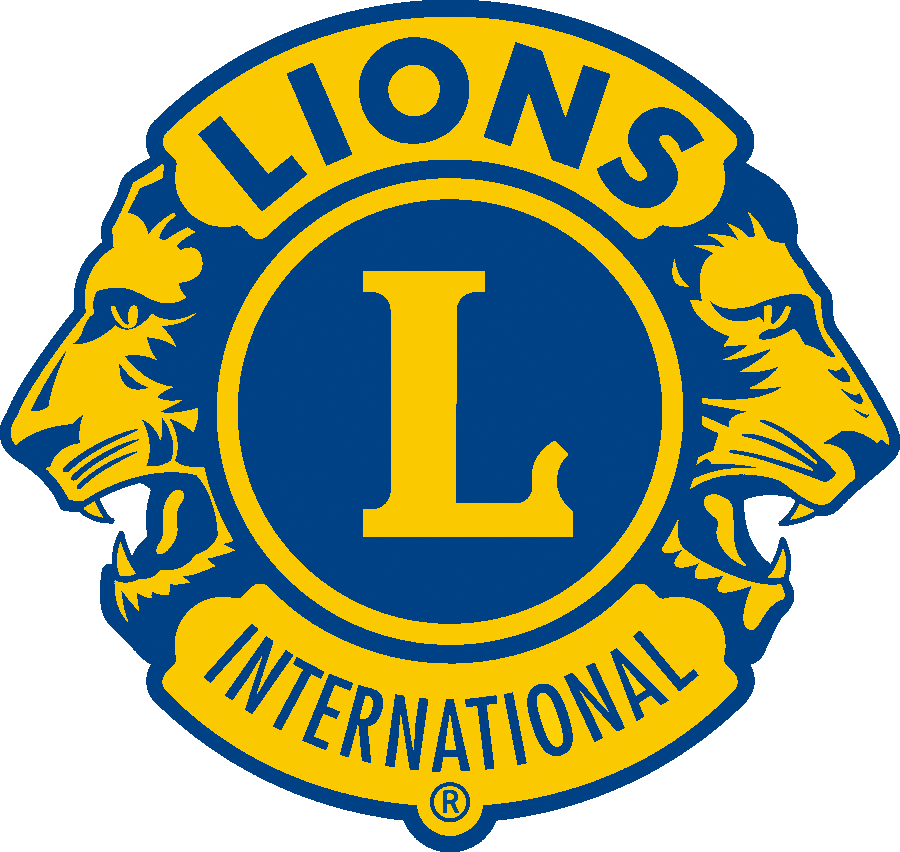 Commission Nationale HUMANISMEPRIX LIONS DU ROMAN RÉGIONAL 2022-2023District 103 OUEST - FICHE DE CLASSEMENT RÉCAPITULATIVEClub de : ..........................................................................................................................................................................Les clubs participants remplissent la présente fiche de classement récapitulative en inscrivant le résultat de chaque lecteur.Le classement du district sera établi avec le critère selon lequel un lecteur Lions donne une voix.Reporter ci-après les résultats des classements de chaque lecteur.Ce document est à envoyer :  Marie France CALARNOU, Déléguée roman régional, 10 Rue du Vau Hervé - 22360  LANGUEUX - marifranou@gmail.com 
02 96 61 11 87 - 06 16 16 05 92Au plus tard le 08 février 2023LECTEURSNom (facultatif)SexeH ouFROMAN  n° 1Le passage de l’étéClaire LEOSTROMAN n° 2SolakCaroline HINAULTROMAN n° 3      ChasseurJustine Améline LUCILE